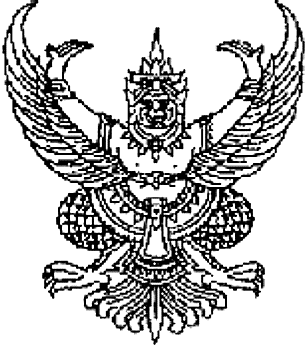 ประกาศองค์การบริหารส่วนตำบลท่าจะหลุงเรื่อง การยื่นแบบและชำระภาษีโรงเรือนและที่ดิน ภาษีบำรุงท้องที่ ภาษีป้าย และค่าธรรมเนียมฯ ประจำปี ๒๕๕๕-------------------------------	อาศัยอำนาจตามพระราชบัญญัติภาษีโรงเรือนและที่ดิน พ.ศ. ๒๔๗๕  พระราชบัญญัติภาษีบำรุงท้องที่ พ.ศ. ๒๕๐๘    พระราชบัญญัติป้าย  พ.ศ. ๒๕๑๐    และพระราชบัญญัติการสาธารณสุข  พ.ศ. ๒๕๓๕ด้วยขณะนี้ใกล้ถึงกำหนดเวลาที่ผู้เป็นเจ้าของ  ผู้มีกรรมสิทธิ์ หรือผู้ครอบครองในทรัพย์สิน  คือ  โรงเรือนและสิ่งปลูกสร้าง  ที่ดิน  ป้าย  และประกอบกิจการที่เป็นอันตรายต่อสุขภาพ  ที่อยู่ในเขตองค์การบริหารส่วนตำบลท่าจะหลุง จะต้องยื่นแบบแสดงรายการทรัพย์สินเพื่อชำระภาษีและค่าธรรมเนียมฯ  ประจำปี  พ.ศ. ๒๕๕๕  ดังนี้ภาษีโรงเรือนและที่ดิน  ต้องยื่นแบบแจ้งรายการเพื่อเสียภาษี (ภ.ร.ด.๒)  ภายในวันที่  ๒๘  กุมภาพันธ์  ๒๕๕๕  และชำระเงินค่าภาษีภายใน  ๓๐  วัน  นับแต่วันที่ได้รับแจ้งการประเมิน  (ภ.ร.ด.๘)ภาษีบำรุงท้องที่  ต้องชำระเงินค่าภาษีภายในวันที่  ๓๐  เมษายน  ๒๕๕๕  หากพ้นกำหนดเวลาดังกล่าว  จะต้องชำระเงินเพิ่มตามกฎหมาย     กรณีบุคคลใดเป็นเจ้าของที่ดินใหม่หรือจำนวนเนื้อที่ดินเปลี่ยนแปลง  ให้เจ้าของที่ดินแจ้งถึงการเปลี่ยนแปลงต่อพนักงานประเมินภายใน  ๓๐  วัน นับแต่วันที่เนื้อที่ดินเปลี่ยนแปลงภาษีป้าย  ต้องยื่นแบบแสดงรายการภาษีป้าย (ภ.ป.๑)  และชำระเงิน  ภายในวันที่  ๓๑  มีนาคม  ๒๕๕๕ และเมื่อเจ้าของป้ายผู้ใด๓.๑ ติดตั้งหรือแสดงป้ายอันต้องเสียภาษีป้ายหลังเดือนมีนาคม๓.๒ ติดตั้งหรือแสดงป้ายใหม่  แทนป้ายเดิม  และมีพื้นที่  ข้อความ  ภาพและเครื่องหมายอย่าง เดียวกับป้ายเดิมที่ได้เสียภาษีป้ายแล้ว๓.๓ เปลี่ยนแปลงแก้ไขพื้นที่ป้าย  ข้อความ  ภาพ  หรือเครื่องหมายบางส่วนในป้ายที่เสียภาษีป้ายแล้ว  เป็นเหตุให้เสียภาษีป้ายเพิ่มขึ้น ให้เจ้าของป้าย  ตาม (๓.๑) (๓.๒) และ (๓.๓)  ยื่นแบบแสดงรายการภาษีป้ายต่อพนักงานเจ้าหน้าที่  ภายใน  ๑๕  วันนับแต่วันที่ได้ติดตั้งหรือแสดงป้าย  หรือนับแต่วันที่เปลี่ยนแปลงป้ายแล้วแต่กรณีค่าธรรมเนียมใบอนุญาตประกอบกิจการที่เป็นอันตรายต่อสุขภาพ		ยื่นคำร้องขอต่ออายุใบอนุญาตภายใน  ๓๐  วัน ก่อนวันสิ้นสุดอายุใบอนุญาต-๒-เจ้าของทรัพย์สินที่มีทรัพย์สินอยู่ในเขตองค์การบริหารส่วนตำบลท่าจะหลุง  อำเภอโชคชัย  จังหวัดนครราชสีมา  ให้ยื่นแบบแสดงรายการและชำระภาษีได้  ณ  งานจัดเก็บรายได้  ส่วนการคลัง  องค์การบริหารส่วนตำบลท่าจะหลุง  ประกาศ  ณ  วันที่  ๒๙   ธันวาคม  พ.ศ.  ๒๕๕๔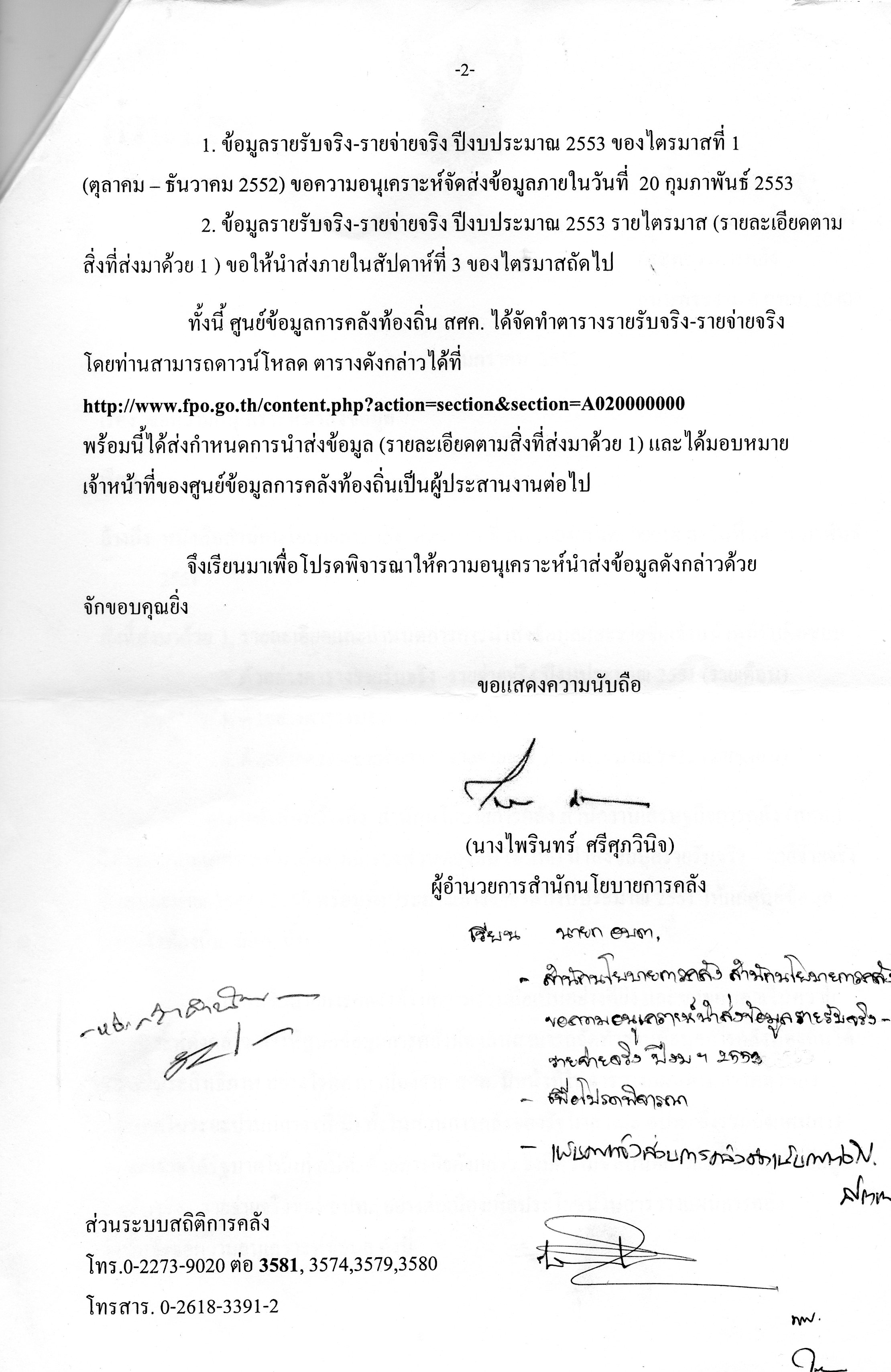 (ลงชื่อ) 							  ( นายเสนอ    เบี้ยกระโทก )					   	  นายกองค์การบริหารส่วนตำบลท่าจะหลุง	